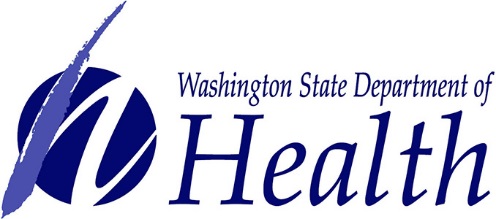 DOH 420-182Department NotificationContact DepartmentContact Name(s)Contact Name(s)Contact e-mail(s)/phone numberPrimary OptionsPrimary OptionsPrimary OptionsPrimary OptionsPrimary OptionsLocal healthcare facility and/or  contracted clinical laboratoryClinical Virology leadLocal healthcare facility and/or  contracted clinical laboratoryLocal healthcare facility and/or  contracted clinical laboratorySecondary OptionsSecondary OptionsSecondary OptionsSecondary OptionsSecondary OptionsWashington State Public Health LaboratoriesWashington State Department of Health: Office of Communicable Disease EpidemiologyWashington State Public Health LaboratoriesPublic Health Laboratories: Microbiology Lab